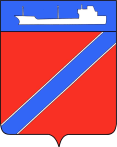 Совет Туапсинского городского поселенияТуапсинского районаР Е Ш Е Н И Еот  24 августа 2018 года                                                                                      № 14.9 город ТуапсеО внесении изменений в решение Совета Туапсинского городского поселения Туапсинского района от 03 сентября 2014 года № 28.4 «Об утверждении Положения о порядке управления и распоряжения объектами муниципальной собственности Туапсинского городского поселения Туапсинского района»Во исполнение Федерального закона от 3 июля 2018 года №185-ФЗ «О внесении изменений в отдельные законодательные акты Российской Федерации в целях расширения имущественной поддержки субъектов малого и среднего предпринимательства», Совет Туапсинского городского поселения Туапсинского района РЕШИЛ:1. Внести в приложение к решению Совета Туапсинского городского поселения Туапсинского района от 03 сентября 2014 года № 28.4 «Об утверждении Положения о порядке управления и распоряжения объектами муниципальной собственности Туапсинского городского поселения Туапсинского района»  следующие изменения:- в пункте 8.7.1.  наименование  Федерального закона   от 22 июля 2008 года № 159-ФЗ изложить в следующей редакции: «Об особенностях отчуждения недвижимого имущества, находящегося в государственной или в муниципальной собственности и арендуемого субъектами малого и среднего предпринимательства, и о внесении изменений в отдельные законодательные акты Российской Федерации»;- в пункте 8.7.1.  слова «по состоянию на 1 июля 2015 года» заменить словами «на день подачи заявления»;- в пункте 8.7.2. слова «по состоянию на 1 июля 2015 года» заменить словами «на день подачи заявления»;- в пункте 8.7.2. слова «о реализации преимущественного права на приобретение арендуемого имущества» исключить;- пункт 8.7.2. дополнить частью 4 следующего содержания:«4) сведения о субъекте малого и среднего предпринимательства на день заключения договора купли-продажи арендуемого имущества не исключены из единого реестра субъектов малого и среднего предпринимательства»;- пункт 8.7.3. изложить в новой редакции:«8.7.3. Оплата недвижимого имущества, находящегося в государственной или в муниципальной собственности и приобретаемого субъектами малого и среднего предпринимательства при реализации преимущественного права на приобретение арендуемого имущества, осуществляется единовременно или в рассрочку посредством ежемесячных или ежеквартальных выплат в равных долях. Срок рассрочки оплаты такого имущества при реализации преимущественного права на его приобретение устанавливается соответственно нормативным правовым актом Правительства Российской Федерации, законом субъекта Российской Федерации, муниципальным правовым актом, но не должен составлять менее пяти лет»;- пункт 8.7.4. исключить.2. Опубликовать настоящее решение в средствах массовой информации и разместить на официальном сайте Совета туапсинского городского поселения в информационно-телекоммуникационной сети «Интернет»3. Настоящее решение вступает в силу со дня его официального опубликования. Председатель СоветаТуапсинского городского поселения			     		 В.В. СтародубцевГлава Туапсинскогогородского поселения				                                                   В.К. Зверев